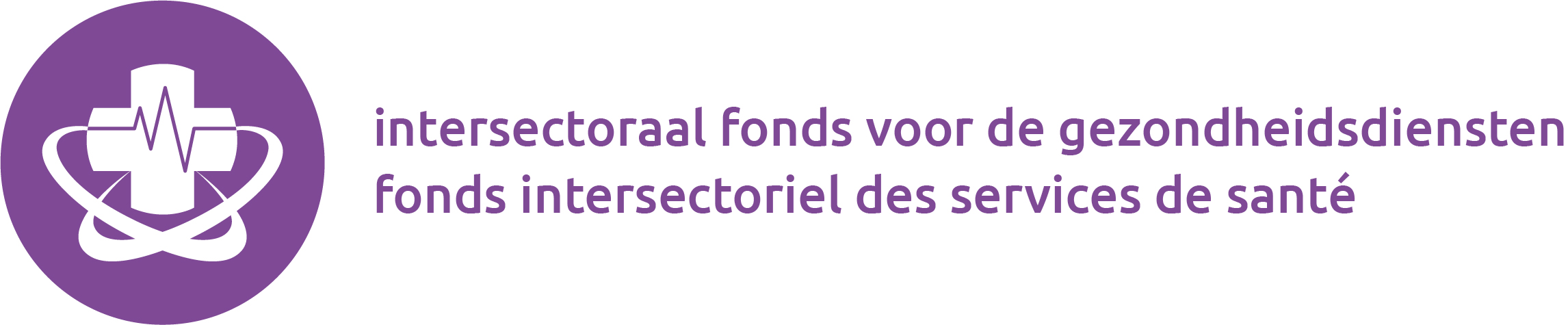 INSCHRIJVINGSFORMULIER                          OPLEIDINGSPROJECT VOOR VERPLEEGKUNDIGEN       (VOLTIJDSE OPLEIDING)Wat moet u met dit formulier doen?  De werknemer, de werkgever EN de school vullen dit formulier VOLLEDIG en correct in!  Hierna wordt dit in zijn volledigheid teruggestuurd via mail ifg-finss@fe-bi.org. UITERSTE INSCHRIJVINGSDATUM: 26 maart 2021Let op:  Als het dossier onvolledig is, kunnen we geen rekening houden met de aanvraag!IN TE VULLEN DOOR DE WERKNEMER Persoonlijke gegevensGeslacht:   Man /  Vrouw		Nationaliteit:  Belg /  EU /  niet-EUNaam:	___________________________________________ 	Voornaam: ____________________________________________	Straat:______________________________________________    	Nr.:________ Bus: _____Postcode + Gemeente: __________________________________________________________________________________________Geboortedatum:  _____ /_____ /__________ 	Rijksregisternr.: _________________________________________E-mail:____________________________________________	Gsm: __________________________________________________De selectietests zullen doorgaan tussen februari en midden april.  Zijn er data tijdens deze periode waarin u niet beschikbaar bent? Indien ja, welke periode?  ___________________________________________________________________________________Hoogst behaald diploma:  Geen certificaat of diploma ASO    	 TSO  	     KSO  	 6de jaar BSO 	 7de jaar BSO Hoger onderwijs korte type (Bachelor)	 Hoger onderwijs lange type (Master)Indien je momenteel verpleegkunde studeert of in het verleden reeds verpleegkunde hebt gevolgd, vul dan hieronder in welke jaren.Je nam reeds deel aan de selectietests en slaagde hiervoor, maar werd niet weerhouden voor het project? 	 JA	 NEEN   Jaar van deelname aan selectietest: _________________	Score op de test: 	 ++  	 +  	 +/-    Indien ja, wilt u test 2 (persoonlijkheids- en motivatietest) opnieuw afleggen? (laatst behaalde score telt)? 	 JA 	  NEEN      JE LOOPBAAN: (enkel de sectoren zoals die terug te vinden zijn op de website, dus geen gezinszorg, tandartspraktijken, …)	Bewijs 2 jaar anciënniteit in de sectoren van het paritair comité voor de gezondheidsinrichtingen en diensten of een openbare instelling waar soortgelijke activiteiten worden uitgeoefend tussen 1/9/2016 en 31/08/2021. Niet genoeg plaats?  Voeg een extra blad toe indien nodig.OPGEPAST : interimwerk in de gezondheidszorg telt niet mee als anciënniteit, contracten onder Duaal leren tellen ook niet mee, interimbureaus zijn GEEN werkgever uit de gezondheidssector!IN TE VULLEN DOOR DE WERKGEVER Indien de werknemer 2 werkgevers heeft, moet dit gedeelte 2 maal ingevuld worden.Gegevens over de instellingNaam instelling: __________________________________________________________________________________________________Straat:____________________________________________________________________ 	Nr.: __________ Bus: ________Postcode + Gemeente: ______________________________________________________________________________________Contactpersoon instelling:________________________ 	Functie: __________________________________Tel.: ________________________	E-mailadres: _______________________________________________Kengetal RSZ + RSZ nr: __ __ __(*)/ __ __ __ __ __ __ __ /__ __ 	(*) belangrijk !Bankrekening van de instelling voor het uitbetalen van de subsidies: BE____  _______  _______  _______Wat is de wekelijkse voltijdse werktijd in uw instelling ? _________ uren/weekDirecteur instelling:   _____________________________________________Gegevens betreffende de betrokken werknemer:Naam: ______________________________________	Voornaam: _______________________________________________Datum indienstneming: ____/_____/________ 	Huidige functie: ___________________________________________De betrokken werknemer heeft op 01/04/2021 een arbeidsovereenkomst van  onbepaalde duur	 bepaalde duur	 vervanging?*Hoeveel uren werkt de werknemer per week volgens contract? _______u / week OPGELET: Indien tijdskrediet, ouderschapsverlof, … mogen deze niet afgetrokken worden!  HET IFG HOUDT GEEN REKENING MET JOBTIME-VERHOGINGEN DIE WERDEN TOEGEKEND NA DE AANVRAAG !De werknemer geniet van: Tijdskrediet	 Ouderschapsverlof		 Arbeidsduurvermindering Geen van voorgaande	 Andere: _________________________________________________Hoeveel uur: _______u / week		datum dat dit stopt: ___/___/______Hoeveel uren werkt de werknemer effectief (effectief = uren volgens contract – tijdskrediet, …)? _____u / week*De werkgever bevestigt dat bovenstaande werknemer tewerkgesteld is met een arbeidsovereenkomst die ten minste DE VOLLEDIGE DUUR VAN DE OPLEIDING OVERLAPT EN bovendien op 1/9/2021 niet meer tewerkgesteld zal zijn als vervanger van een werknemer die momenteel zijn opleiding tot verpleegkundige volgt.Datum en handtekening van de werkgever:IN TE VULLEN DOOR DE SCHOOL WAAR DE WERKNEMER DE OPLEIDING WIL VOLGEN Ondergetekende _______________________________ 	handelend als ______________________________________________bevestigt dat het diploma van dhr/mevr ____________________________________ onderzocht werd en dat dit op 1/9/2021 toegang kan geven tot: (aankruisen wat van toepassing is): Bachelor  (A1)	 1ste    	 2de    	 3de  	 4de 	opleidingsjaar (of fase) Aantal studiepunten reeds afgewerkt: ______	Aantal studiepunten te volgen in 2021-2022: ______  HBO5 (A2)   	 1ste    	 2de    	 3de  	 4de    	 5de moduleHoeveel modules werden reeds afgewerkt? ______ de kandidaat moet nog slagen voor een toegangsproef voor verpleegopleiding.	Datum resultaat:_____/_____/_______ de kandidaat volgt dit schooljaar ___________ studiepunten / module verpleegkunde. 	Datum resultaat:_____/_____/_______Naam en adres van de school:	datum en handtekening:(en/of stempel) Schooljaar (vb. 2020-2021)Opleidingsjaar / moduleA1 of A2 ?Ben je hiervoor geslaagd? JA       NEEN        momenteel mee bezig (*) JA       NEEN        momenteel mee bezig (*) JA       NEEN        momenteel mee bezig (*)Naam en adres instellingType contract (onbepaalde of bepaalde duur, vervangingsovereenkomst, …)Begindatum contractEinddatum contractDatum en handtekening van de kandidaat: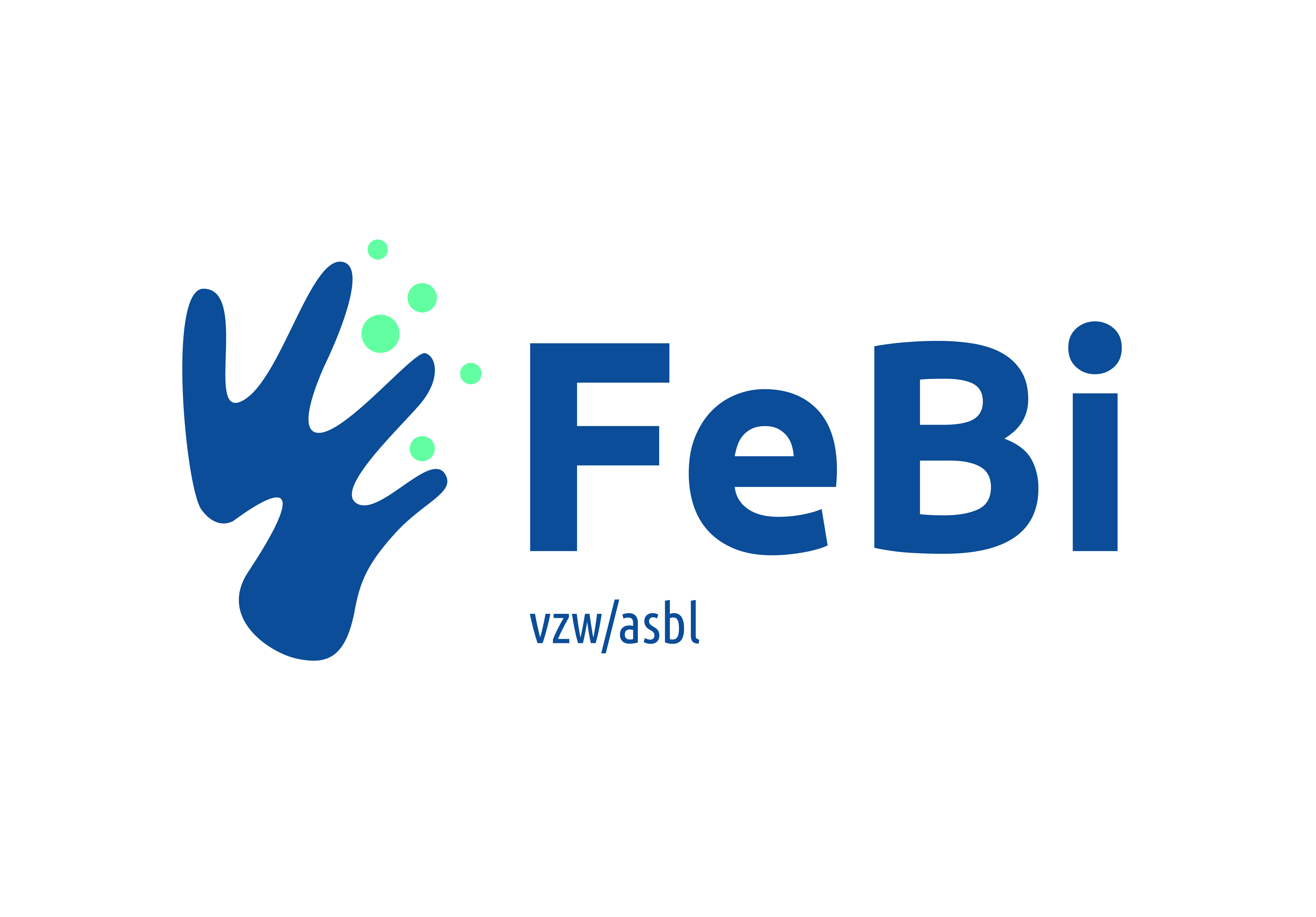 